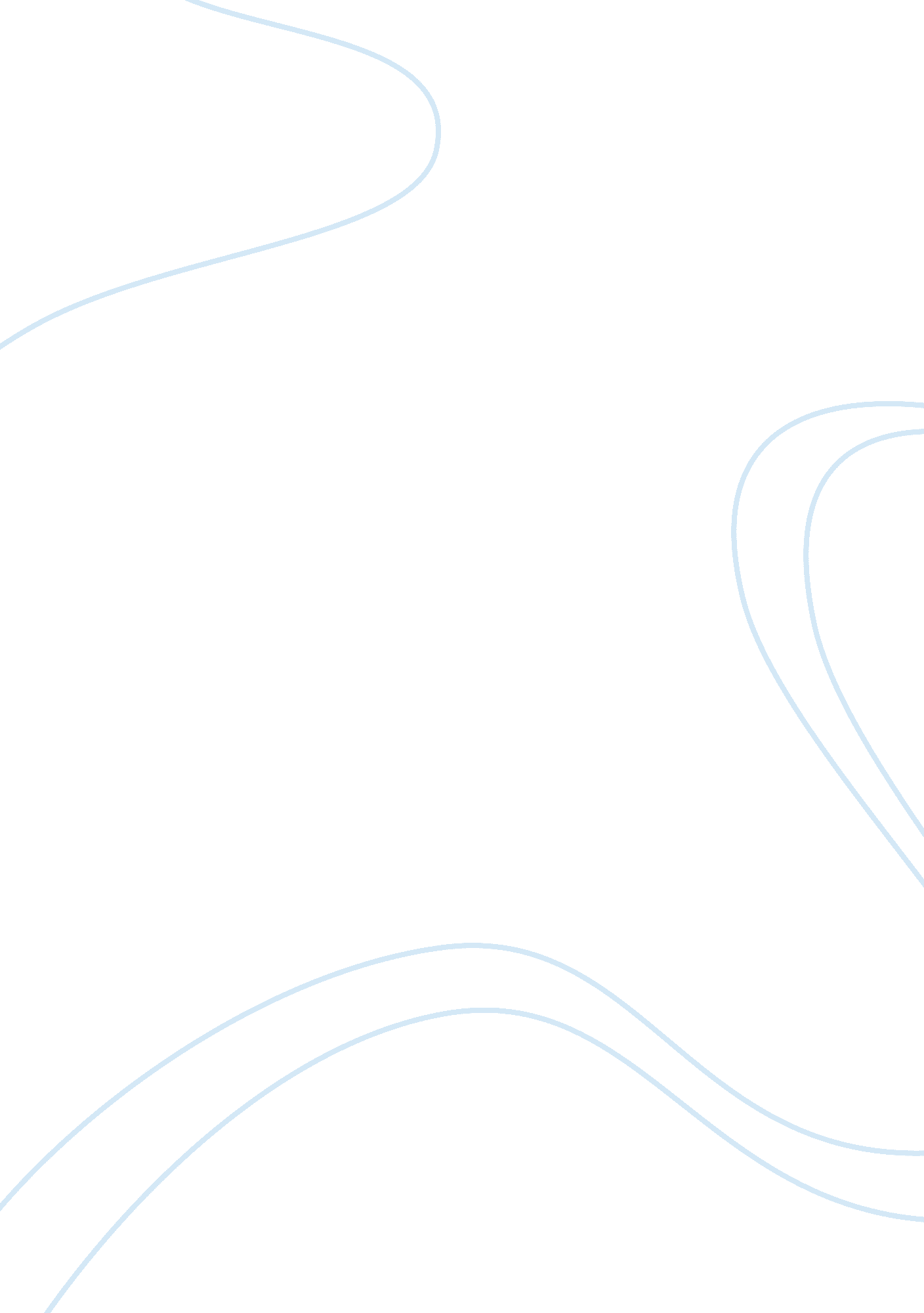 Man has become slaves to the modern day gadgets essay sampleTechnology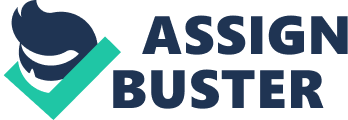 “ Man has become slaves to the modern day gadgets “ Nowadays, Children are getting so addicted to these modern day gadgets that they tend to forget they have a life!!! People are becoming lazier day by day in performing everyday task, its due to human intelligence upto some extent as per my opinion. You must be wondering why did I bring human intelligence into the picture. Additional drawbacks 
Additional drawbacks of addiction to modern day gadgets are: •We are so busy into our gadgets even when we are outside travelling. I saw so many people busy listening to songs and talking on phones even while crossing roads and railway tracks. These have been the causes for many severe accidents. •Children become aggressive when they watch action movies or play games involving violence. •Children confront their parents and elders when restricted or stopped from watching their favourite TV program. •Studies are affected. Conclusion 
Addiction to modern day gadgets is seriously a big issue that needs to be addressed. Gadgets and technology are boon to us, but it should be used moderately by our younger generation or else the day is not far when we will only interact with each other using technology and gadgets. “ Man has become slaves to the modern day gadgets “ Nowadays, Children are getting so addicted to these modern day gadgets that they tend to forget they have a life!!! People are becoming lazier day by day in performing everyday task, its due to human intelligence upto some extent as per my opinion. You must be wondering why did I bring human intelligence into the picture. Additional drawbacks 
Additional drawbacks of addiction to modern day gadgets are: •We are so busy into our gadgets even when we are outside travelling. I saw so many people busy listening to songs and talking on phones even while crossing roads and railway tracks. These have been the causes for many severe accidents. •Children become aggressive when they watch action movies or play games involving violence. •Children confront their parents and elders when restricted or stopped from watching their favourite TV program. •Studies are affected. Conclusion 
Addiction to modern day gadgets is seriously a big issue that needs to be addressed. Gadgets and technology are boon to us, but it should be used moderately by our younger generation or else the day is not far when we will only interact with each other using technology and gadgets. “ Man has become slaves to the modern day gadgets “ Nowadays, Children are getting so addicted to these modern day gadgets that they tend to forget they have a life!!! People are becoming lazier day by day in performing everyday task, its due to human intelligence upto some extent as per my opinion. You must be wondering why did I bring human intelligence into the picture. Additional drawbacks 
Additional drawbacks of addiction to modern day gadgets are: •We are so busy into our gadgets even when we are outside travelling. I saw so many people busy listening to songs and talking on phones even while crossing roads and railway tracks. These have been the causes for many severe accidents. •Children become aggressive when they watch action movies or play games involving violence. •Children confront their parents and elders when restricted or stopped from watching their favourite TV program. •Studies are affected. Conclusion 
Addiction to modern day gadgets is seriously a big issue that needs to be addressed. Gadgets and technology are boon to us, but it should be used moderately by our younger generation or else the day is not far when we 
will only interact with each other using technology and gadgets. 